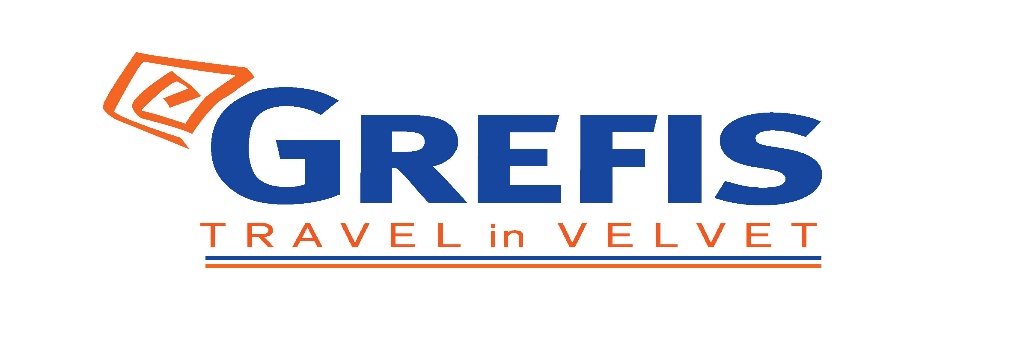                 Μητροπόλεως 26-28, (8ος όρ. )                Αθήνα 105 63                Τηλέφωνο: 210 3315621                Φαξ: 210 3315623 – 4                 Email: info@grefis.gr  Με  τον Ολυμπιακό στο Μπέργκαμο 3ημ.                             Αναχώρηση: 16-18 Φεβρουαρίου ’22                                Εισιτήρια αγώνα εξασφαλισμένα!1η μέρα: ΑΘΗΝΑ – ΜΠΟΛΟΝΙΑ(περιήγηση) – ΜΙΛΑΝΟ       Συγκέντρωση στο αεροδρόμιο και πτήση για  την Μπολόνια, πρωτεύουσα της ομώνυμης επαρχίας και της περιοχής Εμίλια-Ρομάνια, διάσημη για τα μεσαιωνικά δρομάκια της, τις πλατείες με τα παλάτια, τις φοιτητικές γειτονιές, και την φοβερή κουζίνα. Στην πανοραμική μας περιήγηση θα δούμε την πελώρια Βασιλική του Αγίου Πετρόνιου που δεσπόζει στο κέντρο της πόλης, το Palazzo del Podesta, το Palazzo Re Enzo, το Palazzo D’ Accursio και το Δημαρχείο της Πόλης που μπροστά βρίσκεται το περίτεχνο άγαλμα του Ποσειδώνα. Χρόνος ελεύθερος στο  κρυμμένο στολίδι  του Ιταλικού βορά. Αμέσως μετά αναχώρηση για την οικονομική πρωτεύουσα του Μιλάνου. Μεταφορά και τακτοποίηση  στο  ξενοδοχείο μας (περιοχή Μιλάνου). Διανυκτέρευση.2η μέρα: ΜΙΛΑΝΟ(περιήγηση) – ΜΠΕΡΓΚΑΜΟ(περιήγηση) & (παρακολούθηση αγώνα) Πρωινό στο ξενοδοχείο και αμέσως μετά αρχίζει η πανοραμική περιήγηση της πόλης  του Μιλάνου. Θα δούμε το κάστρο των Σφόρτσα, που χτίστηκε τον 15ο αιώνα, πάνω στα ερείπια ενός οχυρωματικού κτιρίου, από των Φραγκίσκο Α΄ Σφόρτσα, Δούκα του Μιλάνου, που κατά την διάρκεια του 16ου και 17ου αιώνα ήταν ένα από τα μεγαλύτερα φρούρια στην Ευρώπη. Στη συνέχεια θα μεταφερθούμε στην Πιάτσα ντελ Ντουόμο , τη κεντρική πλατεία την πόλης που  πήρε το όνομα της από τον επιβλητικό καθεδρικό ναό του Μιλάνου.  Ο εντυπωσιακός Καθεδρικός του Μιλάνου (Ντουόμο ντι Μιλάνο) είναι η έδρα του αρχιεπίσκοπου της πόλης και θεωρείται ένας από τους σημαντικότερους Καθεδρικούς Ναός παγκοσμίως. Χρειάστηκαν 5 αιώνες για να ολοκληρωθεί η κατασκευή του και σήμερα είναι ο 5ος  μεγαλύτερος  Καθεδρικός Ναός στον κόσμο. Θα επισκεφθούμε, επίσης, την Γκαλερία Βιτόριο Εμανουέλε Β’, που πήρε το όνομα της από τον πρώτο βασιλιά της ενωμένης Ιταλίας. Το κτίριο αποτελείται από δύο γυάλινες θολωτές στοές και συνδέει τις πλατείες Πιάτσα ντελ Ντουόμο με την Πιάτσα ντε λα Σκάλα.  Η Όπερα Λα Σκάλα ή αλλιώς η Σκάλα του Μιλάνου, είναι ένα από τα πιο γνωστά θέατρα όπερας του κόσμου και πήρε το όνομα της από την εκκλησία που βρισκόταν στην ίδια θέση, την Αγία Μαρία della Scala. Χρόνος ελεύθερος και αναχώρηση  για  το Μπέργκαμο μία  πόλη με δύο όψεις. Η κάτω πόλη μοντέρνα, με εντυπωσιακές πλατείες , ενδιαφέροντα ιστορικά κτίρια,  και η Άνω πόλη μεσαιωνική αλλά και αριστοκρατική που περικλείεται από  καλοδιατηρημένα ενετικά τείχη με λιθόστρωτα  σοκάκια. Την Άνω πόλη  θα την   επισκεφτούμε  με  το  γραφικό οδοντωτό τρενάκι και θα  έχουμε μαγευτική θέα  όλης  της  πόλης  από το Κάστρο Σαν Βιτζίλιο. Χρόνος  ελεύθερος  ως την ώρα που θα μεταφερθούμε στο γήπεδο για την παρακολούθηση του αγώνα ΑΤΑΛΑΝΤΑ  - ΟΛΥΜΠΙΑΚΟΣ. Επιστροφή στο ξενοδοχείο μας . Διανυκτέρευση. 3η μέρα :  ΜΙΛΑΝΟ - ΜΠΟΛΟΝΙΑ - ΑΘΗΝΑΠρωινό  στο  ξενοδοχείο και χρόνος ελεύθερος(για τους ταξιδιώτες που επέλεξαν Ryanair) ως την ώρα που θα μεταφερθούμε στο αεροδρόμιο της Μπολόνια για την πτήση επιστροφής μας στην Αθήνα.                                                                                               Με RYANAIR              Με AEGEANΤιμή κατ’ άτομο σε δίκλινο                                              420€                            525€                                                                             Τιμή σε μονόκλινο                                                              490€                            595€Τιμή κατ’ άτομο σε τρίκλινο                                             420€                            525€Περιλαμβάνονται:Αεροπορικά εισιτήρια οικονομικής θέσης Αθήνα – Μπολόνια - Αθήνα με πτήσεις της Ryanair ή της Aegean Airlines, ανάλογα με την επιλογή σας.Πολυτελές κλιματιζόμενο πούλμαν του γραφείου μας για τις μεταφορές και μετακινήσεις σύμφωνα με το πρόγραμμα.Διαμονή στο ξενοδοχείο iH Milano Gioia 4*.Πρωινό μπουφέ καθημερινά.  Εκδρομές, περιηγήσεις, ξεναγήσεις, όπως αναφέρονται στο αναλυτικό πρόγραμμα της εκδρομής.Έμπειρο αρχηγός - συνοδός του γραφείου μας.Ασφάλεια αστικής/επαγγελματικής ευθύνης. Φ.Π.Α.Μια χειραποσκευή μέχρι 10 κιλά (διαστάσεις: 40x25x20) με τις πτήσεις της Ryanair.Μία αποσκευή μέχρι 23 κιλά και μία χειραποσκευή μέχρι 8 κιλά με τις πτήσεις της Aegean Airlines.   Δεν περιλαμβάνονται:Είσοδοι σε μουσεία, σε αρχαιολογικούς χώρους, θεάματα και γενικά όπου απαιτείται.Ό,τι ρητά αναφέρεται ως προαιρετικό ή προτεινόμενο.Εισιτήρια αγώνα (αναμένεται η ανακοίνωση της τιμής / πληρώνονται και παραλαμβάνονται πριν την αναχώρηση).ΠΤΗΣΕΙΣ  RYANAIR  ΑΘΗΝΑ - ΜΠΟΛΟΝΙΑ  FR6017   13.50 - 15.15 ΜΠΟΛΟΝΙΑ - ΑΘΗΝΑ  FR6018   18.50 - 22.05 ΠΤΗΣΕΙΣ  AEGEAN AIRLINES ΑΘΗΝΑ - ΜΠΟΛΟΝΙΑ     A3 682    10.10 – 11.30  ΜΠΟΛΟΝΙΑ - ΑΘΗΝΑ     A3 683    12.15 – 15.20  Σημειώσεις:Για τους ταξιδιώτες που θα επιλέξουν τις πτήσεις της Ryanair υπάρχει δυνατότητα     προσθήκης:               α)Μία έξτρα χειραποσκευή μέχρι 10 κιλά (διαστάσεις: 55x40x20) με +45€.               β)Μία έξτρα αποσκευή μέχρι 20 κιλά με +65€.               Απαιτείται προπληρωμή, χωρίς δυνατότητα μετέπειτα τροποποίησης.                   Για τους ταξιδιώτες που θα επιλέξουν τις πτήσεις της Ryanair, η κράτηση πραγματοποιείται μόνο με εξόφληση και 100% ακυρωτικά.Για τους ταξιδιώτες που θα επιλέξουν τις πτήσεις της Aegean Airlines η κράτηση απαιτεί 250€ προκαταβολή και εξόφληση έως 15 μέρες πριν την αναχώρηση.Για τους ταξιδιώτες που θα επιλέξουν τις πτήσεις της Aegean Airlines, από Θεσσαλονίκη η τιμή είναι (+70€), από όλη την υπόλοιπη Ελλάδα (+90€), και αφορά τις αντίστοιχες πτήσεις εσωτερικού.Δυνατότητα συμμετοχής στα οργανωμένα ταξίδια μας στο εξωτερικό έχουν οι κάτωθι κατηγορίες:Οι ενήλικες με ενεργό πιστοποιητικό εμβολιασμού.Τα ανήλικα παιδιά με γονείς που έχουν και οι δύο ενεργό το πιστοποιητικό εμβολιασμού. Οι ενήλικες με ενεργό πιστοποιητικό ανάρρωσης από τη νόσο. 